Warszawa, 08.06.2021 r.Nowe odcinki serialu „Królewska Straż” w BoomeranguW krainie Królewskiej Straży jest pięć wielkich królestw, a każde z nich chroni supergrupa wybitnych agentów. Dzięki nim mieszkańcy mogą spać spokojnie i cieszyć się pięknem własnego otoczenia. Już od 14 czerwca na antenie Boomeranga nowe odcinki serialu „Królewska Straż!”!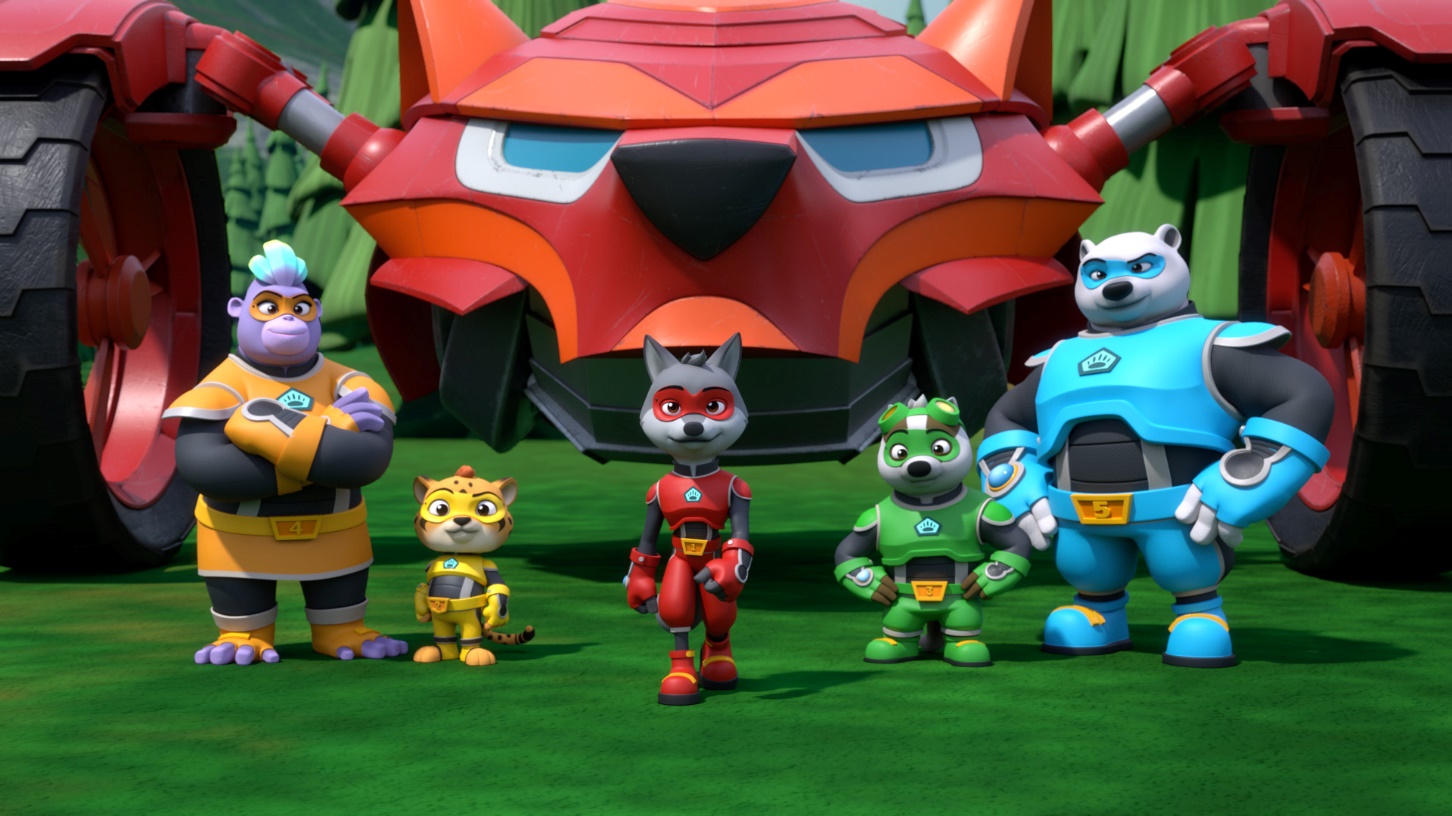 Królewska Straż wkracza do akcjiW nowych odcinkach pojawi się postać Maksa Demolki, który kiedyś był zwykłym mieszkańcem Królestwa Dolin, ale teraz stał się prawdziwym rozrabiaką! Maks uwielbia głośno grać na gitarze i postanawia dać koncert pasażerom pociągu! Luka i jego przyjaciele wkroczą do akcji, aby zadbać komfort podróżnych. Królewska Straż będzie musiała zaopiekować się także innym pojazdem: ciężarówką pełną pysznych płatków śniadaniowych. W jednym z pudełek znajduje się drogocenna zabawka... Sprytna lisica Envie Fernandez postanawia rozpakować wszystkie pudełka z pojazdu i zagarnąć fant dla siebie. Królewska Straż ruszy też w pościg za robotem Funbitem-9000 i spróbuje odwrócić urok, który Maks Demolka rzuci na TJ.Premiera nowych odcinków „Królewskiej Straży” w poniedziałek 14 czerwca o 18:00 na antenie Boomeranga. Emisja codziennie o 18:00.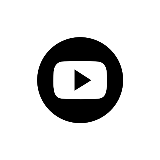 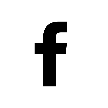 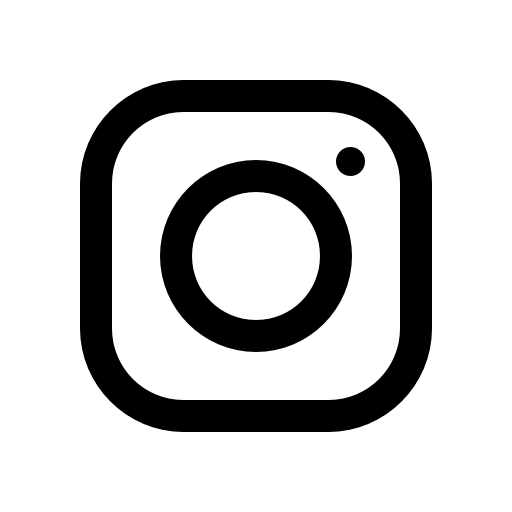 O BoomerangBoomerang to kanał telewizji kablowej i satelitarnej, który swoim odbiorcom przez 24 godziny na dobę dostarcza powodów do śmiechu. Stacja prezentuje skierowane do dzieci w wieku 4-7 lat seriale animowane, które zapewniają lekką, pełną humoru rozrywkę zarówno najmłodszym, jak i ich rodzicom. Obok popularnych kreskówek, takich jak „Wyluzuj, Scooby-Doo!”, „Tom i Jerry Show”, „Nowe Zwariowane Melodie”, na widzów czekają też ich ulubione postacie z takich produkcji jak „Jaś Fasola”, „Angelo rządzi”, „Grizzy i lemingi”, „Dorotka i Czarnoksiężnik z Krainy Oz” czy „The HAPPOS Family”. Boomerang jest dostępny w 140 milionach domów w 165 krajach Europy, Bliskiego Wschodu, Afryki, Ameryki Łacińskiej i Azji. Właścicielem marki Boomerang jest WarnerMedia.Biuro prasowe, Plac Trzech Krzyży 10/14, 00-499 WarszawaBarbara IzowskaSenior PR & Marketing ManagerCEE, Benelux and GASKatarzyna Tumielewicz Marketing & PR Manager katarzyna.tumielewicz@warnermedia.com tel. +48 22 43 86 104 Joanna HałaCommunications manager | dotrelationsjoanna.hala@dotrelations.pl  +48 690 995 770